	Somerset Education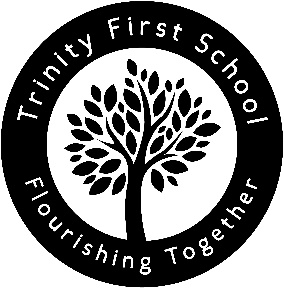 TRINITY C.E.V.C. FIRST SCHOOL						Nunney RoadHeadteacher: MRS A SEAGER					FromeSomersetTelephone: 01373 461949							BA11 4LBFax: 01373 472594Email: office@trinityfirst.somerset.sch.uk9th December 2022Dear Parent / Carer, Scarlet FeverWe have been informed that one child who attends Trinity First School has been diagnosed with confirmed scarlet fever and one child diagnosed with suspected scarlet fever.  Although scarlet fever is usually a mild illness, it should be treated with antibiotics to minimise the risk of complications and reduce the spread to others. The symptoms of scarlet fever include:a sore throat, headache, fever, nausea and vomitingThis is followed by a fine red rash which typically first appears on the chest and stomach, rapidly spreading to other parts of the body. On more darkly-pigmented skin, the scarlet rash may be harder to spot, but it should feel like 'sandpaper'. The face can be flushed red but pale around the mouth. If you think you, or your child, have scarlet fever:see your GP or contact NHS 111 as soon as possible make sure that you/your child takes the full course of any antibiotics prescribed by the doctor stay at home, away from nursery, school or work for at least 24 hours after starting the antibiotic treatment, to avoid spreading the infection Complications Children who have had chickenpox recently are more likely to develop more serious infection during an outbreak of scarlet fever and so parents should remain vigilant for symptoms such as a persistent high fever, cellulitis (skin infection) and arthritis (joint pain and swelling). If you are concerned for any reason please seek medical assistance immediately. If your child has an underlying condition which affects their immune system, you should contact your GP or hospital doctor to discuss whether any additional measures are needed. You can find more information in this NHS guidance Scarlet fever or from Somerset NHS.Further advice on symptoms, diagnosis and treatment can also be obtained from the Health Protection Team on 0300 303 8162 (option 1, then option 2) during office hours. As a school we know handwashing is the most important step in preventing such infections. We will also be cleaning tables, toilets, sinks and switches regularly.  Thank you for your support and please get in touch if you have any questions or queries. Yours sincerelyMrs Amanda SeagerHeadteacher